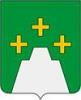 АДМИНИСТРАЦИЯ КЕСОВОГОРСКОГО РАЙОНА ТВЕРСКОЙ ОБЛАСТИП О С Т А Н О В Л Е Н И Е29.01.2019. № 24пгт. Кесова ГораОб утверждении Порядка предоставления жилых помещений муниципального жилищного фонда городского поселения поселок Кесова Гора Кесовогорского района по договорам социального найма	Руководствуясь пунктом 6 части 1 статьи 14 Федерального закона от 06.10.2003 г. № 131-ФЗ «Об общих принципах организации местного самоуправления в Российской Федерации», пунктом 5 статьи 14 Жилищного кодекса РФ, в связи с исполнением полномочий администрации городского поселения посёлок Кесова Гора Кесовогорского района Администрация Кесовогорского района постановляет:	1. Утвердить прилагаемый Порядок предоставления жилых помещений муниципального жилищного фонда городского поселения поселок Кесова Гора Кесовогорского района по договорам социального найма.	2. Контроль за исполнением настоящего постановления возложить на Комитет по управлению имуществом Кесовогорского района.	3. Настоящее постановление подлежит размещению на официальном сайте Администрации Кесовогорского района в информационно-телекоммуникационной сети «Интернет».Глава Кесовогорского района                                                         С.Г. ТарасовУтверждёнпостановлением АдминистрацииКесовогорского районаот 29.01.2019 г. № 24ПОРЯДОКпредоставления жилых помещений муниципального жилищного фонда городского поселения поселок Кесова Гора Кесовогорского района по договорам социального найма1. Предметом регулирования настоящего Порядка являются отношения, возникающие в связи с предоставлением жилых помещений муниципального жилищного фонда городского поселения поселок Кесова Гора Кесовогорского района (далее – муниципальный жилищный фонд) по договорам социального найма, в том числе отдельным категориям граждан, обеспечение жильем которых относится к полномочиям органов местного самоуправления, в связи с исполнением Администрацией Кесовогорского района Тверской области полномочий администрации городского поселения посёлок Кесова Гора Кесовогорского района.Порядок разработан в соответствии с Жилищным кодексом РФ и законом Тверской области от 17.04.2006 г. № 39-ЗО «О предоставлении жилых помещений жилищного фонда
Тверской области».2. Основания и порядок предоставления жилого помещения по договору социального найма определяются Жилищным кодексом РФ.3. На получение жилых помещений муниципального жилищного фонда городского поселения посёлок Кесова Гора Кесовогорского района по договорам социального найма имеют право состоящие на учете в качестве нуждающихся в жилых помещениях. Принятие на учет граждан в качестве нуждающихся в жилых помещениях осуществляется Администрацией Кесовогорского района в порядке, установленном Жилищным кодексом РФ, законом Тверской области «О порядке ведения органами местного самоуправления Тверской области учета граждан в качестве нуждающихся в жилых помещениях, предоставляемых по договорам социального найма» и принятыми в соответствии с ними муниципальными правовыми актами Администрации Кесовогорского района.4. Норма предоставления площади жилого помещения по договору социального найма и учетная норма площади жилого помещения устанавливаются решением Совета депутатов городского поселения посёлок Кесова Гора.Порядок установления размера платы за пользование жилым помещением для нанимателей жилых помещений по договорам социального найма и договорам найма жилых помещений муниципального жилищного фонда утверждается постановлением Администрации Кесовогорского района.5. Жилые помещения предоставляются на основании постановления Администрации Кесовогорского района. Копия постановления Администрации Кесовогорского района о предоставлении жилого помещения по договору социального найма выдаётся или направляется гражданам, в отношении которых данное решение принято, не позднее чем через три рабочих дня со дня издания указанного постановления.Постановление Администрации Кесовогорского района о предоставлении жилого помещения, изданное с соблюдением требований Жилищного кодекса РФ, является основанием для заключения соответствующего договора социального найма в срок, установленный указанным постановлением. Заключение договоров социального найма жилого помещения осуществляется уполномоченным структурным подразделением Администрации Кесовогорского района Комитетом по управлению имуществом Кесовогорского района Тверской области.6. При предоставлении жилого помещения по договору социального найма гражданину в соответствии с нормой предоставления ранее занимаемое им жилое помещение независимо от формы собственности по договору социального найма должно быть освобождено и передано в распоряжение собственника, за исключением случаев, предусмотренных абзацем вторым настоящего пункта.Жилое помещение может предоставляться по договору социального найма в дополнение к имеющемуся в собственности гражданина жилому помещению или жилому помещению независимо от формы собственности, занимаемому таким гражданином по договору социального найма. При этом размер общей площади предоставляемого по договору социального найма жилого помещения определяется с учетом общей площади имеющегося жилого помещения независимо от формы собственности.